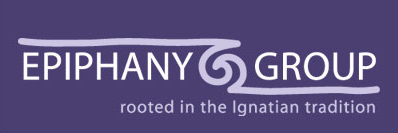 Application for BursaryPlease complete and submit with your Training Course / Retreat Application FormTraining Course applied for: Growth in Prayer and Reflective LivingSpiritual Conversation Spiritual DirectionOther, eg, retreat: please specify: 
Have you already applied elsewhere for funding?  Yes / No 
If so where and were you successful?In confidence, please tell us, briefly, why you wish to be considered for an EG bursary: 
NB: financial help may also be available through your faith /church community, or your parish / diocese in support of your personal growth and ministry. The Society of Retreat Conductors also offer grants / bursary support: www.thesrc.org.ukName EmailTelAddressAddressPostcode